The Princeton Company uses flexible budgets and a standard cost system.• Direct-labor costs incurred, 12,000 hours, 		$150,000• Variable-overhead costs incurred, 			$37,000• Fixed-overhead flexible-budget variance, 		$1,600, favorable• Finished units produced, 					1,800• Fixed-overhead costs incurred, 				$38,000• Variable overhead applied at 				$3 per hour• Standard direct-labor cost, 				$13 per hour• Denominator production per month, 			2,000 units• Standard direct-labor hours per finished unit, 		6 hoursPrepare an analysis of all variances (similar to Exhibit 13-11, p. 614).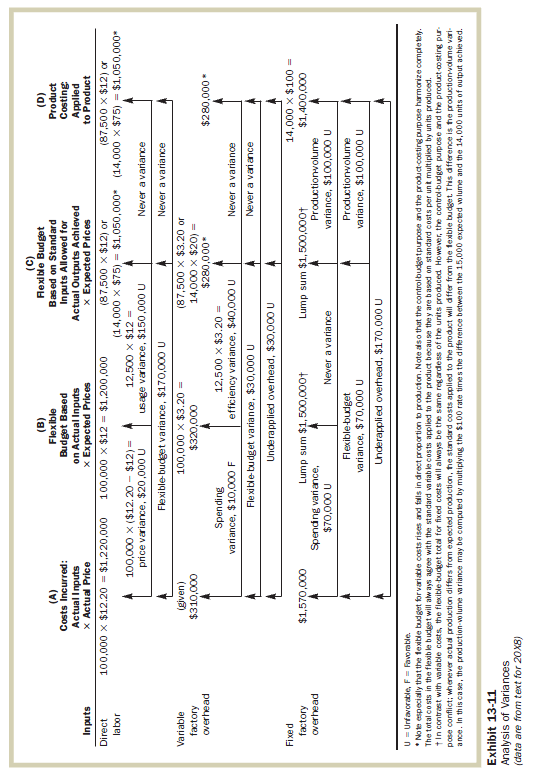 